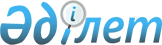 О внесении изменений и дополнений в Указ Президента Республики Казахстана от 11 августа 1999 года N 188
					
			Утративший силу
			
			
		
					Указ Президента Республики Казахстан от 20 мая 2000 года N 400. Утратил силу - Указом Президента РК от 31 декабря 2003 г. N 1271 (вступает в силу с 1 января 2004 г.) (U031271)



      В соответствии со статьей 17-1 Конституционного закона Республики Казахстан  
 Z952733_ 
  "О Президенте Республики Казахстан" и в целях оптимизации деятельности Национального Банка Республики Казахстан постановляю:



      1. Внести в Указ Президента Республики Казахстан от 11 августа 1999 года N 188  
 U990188_ 
  "Об утверждении Положения и структуры Национального Банка Республики Казахстан" следующие изменения и дополнения:



      1) в подпункте 2) пункта 1 цифру "3330" заменить цифрой "4000";



      2) в Положении о Национальном Банке Республики Казахстан, утвержденном названным Указом:



      по всему тексту слово "(интереса)" исключить;



      подпункт 2) пункта 6 дополнить словами ", а также страхового рынка";



      в пункте 24:



      в подпункте 4) слова "официальных ставок" заменить словами "официальной ставки рефинансирования";



      в подпункте 5) слова ", ломбардов и кредитных товариществ" исключить;



      в подпункте 6) слова "и страховой деятельности" исключить;



      подпункт 7) изложить в следующей редакции:



      "7) принимает решение о выдаче разрешения на добровольные реорганизацию и ликвидацию банков;"; 



      подпункты 21), 23), 24), 27) и 31) исключить;  



      в пункте 27:



      в части первой:



      подпункт 3) после слова "банковской" дополнить словами "и страховой";



      дополнить подпунктом 14) следующего содержания:



      "14) рассматривает результаты проверок и аудита подразделений центрального аппарата, филиалов, представительств и организаций Национального Банка Казахстана."; 



      в части второй слова "и организаций, осуществляющих отдельные виды банковских операций" заменить словами ", организаций, осуществляющих отдельные виды банковских операций, и страховых организаций"; 



      в части третьей слова ", представительств и организаций" заменить словами "и представительств"; 



      часть вторую пункта 28 после слов "в судах" дополнить словами ", а также по иным вопросам"; 



      в пункте 30: 



      в подпункте 3) слова "по кредитам "овернайт" заменить словами "по займам "овернайт", дневным займам"; 



      подпункт 7) после слова "Правления" дополнить словами "и Председателя"; 



      подпункты 8) и 9) изложить в следующей редакции: 



      "8) распределяет бюджет (смету расходов) подразделениям центрального аппарата, филиалам и представительствам Национального Банка Казахстана; 



      9) утверждает бизнес-план и фонд оплаты труда организациям Национального Банка Казахстана;"; 



      подпункты 13) и 17) исключить; 



      дополнить подпунктами 21)-27) следующего содержания: 



      "21) принимает решение о выдаче (отзыве) разрешения на открытие страховых и перестраховочных организаций, согласия на открытие их филиалов и представительств, выдаче страховым и перестраховочным организациям лицензии на право осуществления страховой деятельности и приложения к ней по виду страхования, лицензии на осуществление страховой и перестраховочной брокерской деятельности, приостановлении действия названных лицензии (и об отзыве приложения к лицензии по виду страхования), выдаче разрешения на добровольные реорганизацию и ликвидацию страховых и перестраховочных организаций;



      22) утверждает требования, предъявляемые к помещениям и оборудованию банков и организаций, осуществляющих отдельные виды банковских операций;



      23) утверждает виды и размер платы за предоставляемые Национальным Банком Казахстана услуги;



      24) дает согласие на участие банков в уставном капитале организаций, осуществляющих профессиональную деятельность на рынке ценных бумаг;



      25) утверждает стандарты ежегодной публикации годовых отчетов банков, а также другой финансовой отчетности;



      26) утверждает перечень зон, признаваемых оффшорными;



      27) утверждает перечень основных рейтинговых агентств и минимального требуемого рейтинга при открытии дочерних банков.";



      в первом предложении пункта 33 слово "Банка" заменить словом "Банком".



      2. Настоящий Указ вступает в силу со дня подписания.


          

Президент 




      Республики Казахстан


					© 2012. РГП на ПХВ «Институт законодательства и правовой информации Республики Казахстан» Министерства юстиции Республики Казахстан
				